ДОГОВОР № ___об оказании платных образовательных услуггород Курган                 						   "__" __________ 20__ г.муниципальное бюджетное общеобразовательное учреждение города Кургана «Средняя общеобразовательная школа №24» осуществляющее  образовательную  деятельность  (далее -  образовательная  организация) на основании лицензии 45Л01№0000149  от "19" ноября 2014 г., выданной Главным Управлением образования Курганской области,  именуемое в дальнейшем "Исполнитель", в лице директора Нехца Елены Николаевны, действующего на основании Устава, утвержденного Постановлением Администрации города Кургана от 24.11.2015 г. № 8636и __________________________________________________________________________________________(фамилия, имя, отчество законного представителя несовершеннолетнего лица, зачисляемого на обучение) именуемого  в   дальнейшем    "Заказчик",    действующий  в  интересах  несовершеннолетнего лица ___________________________________________________________________________________________(фамилия, имя, отчество лица, зачисляемого на обучение)и_________________________________________________________________________________________(фамилия, имя, отчество, зачисляемого на обучение, которому на момент заключения договора исполнилось 14 лет)именуемый в дальнейшем Обучающийся, совместно   именуемые   Стороны,   заключили   настоящий    Договор    о нижеследующем:I. Предмет Договора      1.1. Исполнитель обязуется предоставить образовательную  услугу,  а Заказчик   обязуется    оплатитьобразовательную услугу по предоставлению дополнительной общеразвивающей  программы «Предшкола»       1.2. Срок освоения образовательной программы на  момент  подписания Договора составляет  с 11.09.2021 г. по23.04.2022 г..______________________________________________8___________________________________________.(указывается количество месяцев)Фома обучения –очная, групповая1.3.  После  освоения  Обучающимся  образовательной     программы   ему     выдается _________________________________нет__________________________________________________________.(документ об образовании и (или) о квалификации или документ об обучении)II. Права Исполнителя, Заказчика и Обучающегося2.1. Исполнитель вправе:2.1.1. Самостоятельно осуществлять образовательный процесс, устанавливать системы оценок, формы, порядок и периодичность проведения промежуточной аттестации Обучающегося.2.1.2. Применять к Обучающемуся меры поощрения и меры дисциплинарного взыскания в соответствии с законодательством Российской Федерации, учредительными документами Исполнителя, настоящим Договором и локальными нормативными актами Исполнителя.2.2. Заказчик вправе получать информацию от Исполнителя по вопросам организации и обеспечения надлежащего предоставления услуг, предусмотренных разделом I настоящего Договора.2.3. Обучающемуся предоставляются академические права в соответствии с частью 1 статьи 34 Федерального закона от 29 декабря 2012 г. N 273-ФЗ "Об образовании в Российской Федерации". Обучающийся также вправе:2.3.1. Получать информацию от Исполнителя по вопросам организации и обеспечения надлежащего предоставления услуг, предусмотренных разделом I настоящего Договора.2.3.2. Обращаться к Исполнителю по вопросам, касающимся образовательного процесса.2.3.3. Пользоваться в порядке, установленном локальными нормативными актами, имуществом Исполнителя, необходимым для освоения образовательной программы.2.3.4. Принимать в порядке, установленном локальными нормативными актами, участие в социально-культурных, оздоровительных и иных мероприятиях, организованных Исполнителем.2.3.5. Получать полную и достоверную информацию об оценке своих знаний, умений, навыков и компетенций, а также о критериях этой оценки.III. Обязанности Исполнителя, Заказчика и Обучающегося      3.1. Исполнитель обязан:3.1.1.   Зачислить   Обучающегося,    выполнившего    установленные законодательством  Российской  Федерации,  учредительными   документами, локальными нормативными актами Исполнителя условия  приема,  в  качестве ______________________________обучающегося___________________________________________.(указывается категория обучающегося)3.1.2. Довести до Заказчика информацию, содержащую сведения о предоставлении платных образовательных услуг в порядке и объеме, которые предусмотрены Законом Российской Федерации "О защите прав потребителей" и Федеральным законом "Об образовании в Российской Федерации".3.1.3. Организовать и обеспечить надлежащее предоставление образовательных услуг, предусмотренных разделом I настоящего Договора. Образовательные услуги оказываются в соответствии с федеральным государственным образовательным стандартом или федеральными государственными требованиями, учебным планом, в том числе индивидуальным, и расписанием занятий Исполнителя.3.1.4. Обеспечить Обучающемуся предусмотренные выбранной образовательной программой условия ее освоения.3.1.5. Сохранить место за Обучающимся в случае пропуска занятий по уважительным причинам (с учетом оплаты услуг, предусмотренных разделом I настоящего Договора).3.1.6. Принимать от Обучающегося и (или) Заказчика плату за образовательные услуги.3.1.7. Обеспечить Обучающемуся уважение человеческого достоинства, защиту от всех форм физического и психического насилия, оскорбления личности, охрану жизни и здоровья.3.2. Заказчик обязан своевременно вносить плату за предоставляемые Обучающемуся образовательные услуги, указанные в разделе I настоящего Договора, в размере и порядке, определенных настоящим Договором, а также предоставлять платежные документы, подтверждающие такую оплату.3.3. Обучающийся обязан соблюдать требования, установленные в статье 43 Федерального закона от 29 декабря 2012 г. N 273-ФЗ "Об образовании в Российской Федерации", в том числе:3.3.1. Выполнять задания для подготовки к занятиям, предусмотренным учебным планом, в том числе индивидуальным.3.3.2. Извещать Исполнителя о причинах отсутствия на занятиях.3.3.3. Обучаться в образовательной организации по образовательной программе с соблюдением требований, установленных федеральным государственным образовательным стандартом или федеральными государственными требованиями и учебным планом, в том числе индивидуальным, Исполнителя.3.3.4. Соблюдать требования учредительных документов, правила внутреннего распорядка и иные локальные нормативные акты Исполнителя.IV. Стоимость услуг, сроки и порядок их оплаты    4.1. Полная стоимость платных образовательных услуг за весь период обучения Обучающегося составляет10080 (сумма прописью)  рублей (без НДС).      Увеличение  стоимости  образовательных   услуг   после   заключения Договора не допускается, за исключением увеличения  стоимости  указанных услуг   с   учетом   уровня   инфляции,       предусмотренного основными характеристиками федерального бюджета  на  очередной  финансовый   год и плановый период.     4.2. Оплата производится ежемесячно (до 15 числа текущего месяца) через Сбербанк, согласно графику платежей, указанных в Приложении 2 настоящего договора, путем безналичногоперечисления денежных средств на лицевой счет МБОУ «СОШ №24». V. Основания изменения и расторжения договора5.1. Условия, на которых заключен настоящий Договор, могут быть изменены по соглашению Сторон или в соответствии с законодательством Российской Федерации.5.2. Настоящий Договор может быть расторгнут по соглашению Сторон.5.3. Настоящий Договор может быть расторгнут по инициативе Исполнителя в одностороннем порядке в случаях:- установления нарушения порядка приема в образовательную организацию, повлекшего по вине Обучающегося его незаконное зачисление в эту образовательную организацию;- просрочки оплаты стоимости платных образовательных услуг;- невозможности надлежащего исполнения обязательства по оказанию платных образовательных услуг вследствие действий (бездействия) Обучающегося;- в иных случаях, предусмотренных законодательством Российской Федерации.5.4. Настоящий Договор расторгается досрочно:- по инициативе Обучающегося или родителей (законных представителей) несовершеннолетнего Обучающегося, в том числе в случае перевода Обучающегося для продолжения освоения образовательной программы в другую организацию, осуществляющую образовательную деятельность;- по инициативе Исполнителя в случае применения к Обучающемуся, достигшему возраста пятнадцати лет, отчисления как меры дисциплинарного взыскания, в случае невыполнения обучающимся по профессиональной образовательной программе обязанностей по добросовестному освоению такой образовательной программы и выполнению учебного плана, а также в случае установления нарушения порядка приема в образовательную организацию, повлекшего по вине обучающегося его незаконное зачисление в образовательную организацию;- по обстоятельствам, не зависящим от воли Обучающегося или родителей (законных представителей) несовершеннолетнего Обучающегося и Исполнителя, в том числе в случае ликвидации Исполнителя.5.5. Исполнитель вправе отказаться от исполнения обязательств по Договору при условии полного возмещения Заказчику убытков.5.6. Обучающийся/Заказчик (ненужное вычеркнуть) вправе отказаться от исполнения настоящего Договора при условии оплаты Исполнителю фактически понесенных им расходов, связанных с исполнением обязательств по Договору.VI. Ответственность Исполнителя, Заказчика и Обучающегося6.1. За неисполнение или ненадлежащее исполнение своих обязательств по Договору Стороны несут ответственность, предусмотренную законодательством Российской Федерации и Договором.6.2. При обнаружении недостатка образовательной услуги, в том числе оказания ее не в полном объеме, предусмотренном образовательными программами (частью образовательной программы), Заказчик вправе по своему выбору потребовать:6.2.1. Безвозмездного оказания образовательной услуги;6.2.2. Соразмерного уменьшения стоимости оказанной образовательной услуги;6.2.3. Возмещения понесенных им расходов по устранению недостатков оказанной образовательной услуги своими силами или третьими лицами.6.3. Заказчик вправе отказаться от исполнения Договора и потребовать полного возмещения убытков, если в срок недостатки образовательной услуги не устранены Исполнителем. Заказчик также вправе отказаться от исполнения Договора, если им обнаружен существенный недостаток оказанной образовательной услуги или иные существенные отступления от условий Договора.6.4. Если Исполнитель нарушил сроки оказания образовательной услуги (сроки начала и (или) окончания оказания образовательной услуги и (или) промежуточные сроки оказания образовательной услуги) либо если во время оказания образовательной услуги стало очевидным, что она не будет осуществлена в срок, Заказчик вправе по своему выбору:6.4.1. Назначить Исполнителю новый срок, в течение которого Исполнитель должен приступить к оказанию образовательной услуги и (или) закончить оказание образовательной услуги;6.4.2. Поручить оказать образовательную услугу третьим лицам за разумную цену и потребовать от Исполнителя возмещения понесенных расходов;6.4.3. Потребовать уменьшения стоимости образовательной услуги;6.4.4. Расторгнуть Договор.6.5. Заказчик вправе потребовать полного возмещения убытков, причиненных ему в связи с нарушением сроков начала и (или) окончания оказания образовательной услуги, а также в связи с недостатками образовательной услуги.VII. Срок действия Договора7.1. Настоящий Договор вступает в силу со дня его заключения Сторонами и действует до полного исполнения Сторонами обязательств.VIII. Заключительные положения8.1. Сведения, указанные в настоящем Договоре, соответствуют информации, размещенной на официальном сайте Исполнителя в сети «Интернет» на дату заключения настоящего Договора.8.2. Под периодом предоставления образовательной услуги (периодом обучения) понимается промежуток времени с даты издания приказа о зачислении Обучающегося в образовательную организацию до даты издания приказа об окончании обучения или отчислении Обучающегося из образовательной организации.8.3. Настоящий Договор составлен в 2-х экземплярах, по одному для каждой из Сторон. Все экземпляры имеют одинаковую юридическую силу. Изменения и дополнения настоящего Договора могут производиться только в письменной форме и подписываться уполномоченными представителями Сторон.8.4. Изменения Договора оформляются дополнительными соглашениями к Договору.IX. Адреса и реквизиты сторонК договору № _______________от «___»__________________20____г.об  оказании платных образовательных услугГрафик платежей (за один курс)Можно оплатить через Сбербанк Онлайн. Порядок оплаты:1.Раздел «Переводы и платежи»2.Раздел «Образование»3.Раздел «Вузы, школы, колледжи, техникумы».  В графе «Поиск» пишем: «СОШ №24».  Далее находим соответствующий раздел и осуществляем платёж.Исполнитель:Заказчик:Обучающийся:муниципальное бюджетное общеобразовательное учреждение города Кургана «Средняя Общеобразовательная Школа №24»г. Курган, ул. Анфиногенова,66Телефоны:8(3522)420-387,420-639ОГРН 102450051521429ИНН  4501032949КПП  450101001Директор МБОУ «СОШ №24»______________ Нехца Е.Н.М.П.«__» _____________ 202   г.Ф.И.О___________________________________________(дата рождения)паспорт:______________________ (серия, номер, ______________________________когда и кем выдан)(адрес по месту регистрации)(адрес фактического места проживания)тел. ________________________«__» _______202_ г.(подпись)Ф.И.О____________________________________________(дата рождения)паспорт:______________________ (серия, номер, ______________________________когда и кем выдан)(адрес по месту регистрации)(адрес фактического места проживания)тел. ________________________«__» _________202_ г.(подпись)сентябрьоктябрьноябрьдекабрьянварьфевральмартапрельитого108018001080144010801440144072010080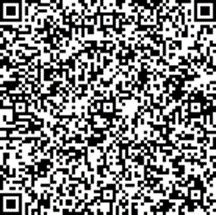 ИНН 4501032949  КПП 450101001 ДФИ Администрации г.Кургана (МБОУ г.Кургана "СОШ N 24" л/с 947031045)р/с №  03234643377010004300БИК  013735150  ОТДЕЛЕНИЕ КУРГАН БАНКА РОССИИ//УФК по Курганской области г. КурганКБК 00000000000000000131 ОКТМО 37701000Назначение платежа: ФИО плательщикаФИО обучающегосяСумма платежаПри оплате необходим ПАСПОРТ